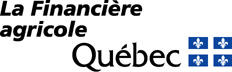 	PLAN D’AFFAIRES
	Entreprise existanteIMPORTANTVeuillez consulter un conseiller en financement de La Financière agricole du Québec (FADQ) avant de remplir ce formulaire afin qu’il puisse vous orienter sur les informations spécifiquement requises pour l’étude de votre dossier. À noter que pour la rédaction et l’élaboration de ce plan d’affaires, l’intervention du conseiller se limitera à vous fournir l’information nécessaire sur les produits administrés par la FADQ. Si vous avez déjà rédigé un plan d’affaires, veuillez ne pas remplir cette version-ci. Cependant, des informations supplémentaires pourraient vous être demandées.	PLAN D’AFFAIRES
	Entreprise existanteNo client      1 – Identification du client2 – Objectifs poursuivis Cochez la case qui correspond à l’objectif du projet3 – DescriptionSituation actuelleA. Historique :Inscrivez l’année de conception de votre projet et décrire votre démarche.Décrivez brièvement quelques faits marquants en lien avec votre entreprise en indiquant l’année où l’événement est survenu. (ex. : début des opérations, investissements importants, établissement d’un individu, etc.)Rédigez votre réponse (maximum 6 lignes)B. Objectifs :Décrivez sommairement les principaux objectifs de votre entreprise. (ex. : augmenter mon troupeau à 200 brebis d’ici trois ans)Rédigez votre réponse (maximum 4 lignes)C. Productions et autres activités :Décrivez les activités de l’entreprise :Productions animales (type, nombre d’animaux reproducteur, quota, mesures d’efficacité (ex. : taux de mortalité));Productions végétales (type, superficies en culture, rendement);Activités de transformation (type, % de produits de l’entreprise transformés).Inscrivez les autres activités non agricoles présentes sur votre entreprise.Inscrivez la superficie de terre totale que vous possédez et indiquer quelle surface est drainée souterrainement.Inscrivez la superficie de terre que vous louez.Décrivez vos bâtiments. (type, capacité, état, etc.)Rédigez votre réponse (maximum 10 lignes)D. Promoteur et direction :Inscrivez votre structure juridique. (ex. : société en nom collectif)Indiquez le pourcentage de participations détenu par chaque membre du groupe et leur rôle dans l’entreprise.Décrivez votre implication dans votre milieu professionnel ainsi que votre réseau de contact.Inscrivez si vous possédez un emploi à l’extérieur de votre entreprise.Rédigez votre réponse (maximum 8 lignes)E. Vos forces et vos défis de gestion :Expliquez en quelques lignes en quoi votre expérience et votre formation contribueront à la réussite de votre projet.Inscrivez une ou deux forces de votre entreprise qui favoriseront la réussite de votre projet.Présentez les deux principaux défis de gestion et les éléments que vous prévoyez instaurer pour les relever.Rédigez votre réponse (maximum 14 lignes)F. Outils de gestion et services-conseils :Décrivez les outils de gestion et les services-conseils que vous utilisez.Décrivez, s’il y a lieu, le service de mentorat que vous prévoyez utiliser.Rédigez votre réponse (maximum 3 lignes)G. Autres :Inscrivez tous les autres éléments jugés importants sur la situation actuelle de l’entreprise.Rédigez votre réponse (maximum 3 lignes)ProjetA. Projet, objectifs et motivations :Décrivez sommairement votre projet.Décrivez brièvement vos principaux objectifs liés à votre projet et vos motivations.Inscrivez les activités non agricoles prévues dans votre projet.Inscrivez les principaux impacts que votre projet entraînera sur votre entreprise. (ex. : structure juridique modifiée, main-d’œuvre supplémentaire, augmentation de la productivité, diminution des superficies en location, etc.).Expliquez les perspectives de réussite de votre le projet. (justification du projet).Rédigez votre réponse (maximum 20 lignes)B. Défis :Décrivez un ou deux défis à relever et votre plan d’action advenant le maintien de cette difficulté (Plan B).Rédigez votre réponse (maximum 10 lignes)C. Mise en marché :Décrivez vos stratégies de mise en marché.Inscrivez plus de détails lorsque l’entreprise doit assurer la mise en marché d’un de ces produits (en partie ou complètement) :Stratégie de commercialisation : promotion, publicité, relation publique, distribution, transport, etc.;Clientèle ciblée et marchés visés;Caractéristiques du produit: étiquetage, prix, etc.;Forces et points à améliorer du produit et des services offerts vis-à-vis de la concurrence;Quantité vendue par année;Volumes vendus en gros, semi-gros et au détail (part du marché);Ententes de commercialisation : écrites ou verbales ou aucune;Contrats à forfait : rémunération ou non selon l’efficacité;Autres.Rédigez votre réponse (maximum 15 lignes)D. Permis nécessaires (si requis) :Inscrivez les permis que vous possédez et ceux nécessaires à la réalisation de votre projet en mentionnant, s’il y a lieu, les délais approximatifs pour les obtenir.Rédigez votre réponse (maximum 5 lignes)E. Contraintes environnementales :Si votre projet entraîne des contraintes environnementales, décrivez-les en quelques lignes et mentionnez quelles actions ont été prises pour y remédier.Inscrivez si votre nouveau projet nécessite l’obtention d’un bilan phosphore, d’un « Avis de projet » ou d’un « Certificat d’autorisation » et nous transmettre une copie de ceux obtenus.Rédigez votre réponse (maximum 6 lignes)F. Autres :Inscrivez toutes les informations pertinentes, en lien avec votre projet, qui n’auraient pas été mentionnées.Rédigez votre réponse (maximum 5 lignes)Principales étapes de réalisation (Calendrier de réalisation)Inscrivez les principales étapes de votre projet ainsi que les dates (mois et année) prévues pour leur réalisation.Rédigez votre réponse (maximum 12 lignes)4 – Revenus et dépensesPrévision des revenus et dépenses :Il s’agit d’un modèle dont vous pouvez vous servir. Vous pouvez annexer tout document contenant ce type d’information que vous auriez produit vous-même.Effectuez vos projections dans la perspective où votre entreprise a atteint le niveau de production souhaité.Prévision des revenus et dépenses (entreprise en opération)Année de la prévision        RevenusDépenses5 – BilanIl s’agit d’un modèle dont vous pouvez vous servir. Vous pouvez annexer tout document contenant ce type d’information que vous auriez produit vous-même.6 – Description des investissementsDétaillez vos besoins d’investissements prévus pour les cinq prochaines années.7 – Sources de financementDétaillez votre plan de financement. 8 –  AnnexesCochez les documents que vous annexerez au plan d’affaires.	États financiers des 2 dernières années	Bilan personnel des promoteurs	Bilan phosphore daté de moins de 12 mois	Certificat(s) d’autorisation du ministère du Développement durable, de l’Environnement, de la Faune et des Parcs	Avis de projet du ministère du Développement durable, de l’Environnement, de la Faune et des Parcs	Curriculum vitae	Documents légaux	Permis, autorisation(s) ou droit(s) de produire	Soumission(s)	Contrat(s) et lettre(s) d’entente	Statut de producteur forestier	Plan d’aménagement	Autre :      9 – La communication des renseignements personnelsLe personnel autorisé de La Financière agricole du Québec traite de façon confidentielle les renseignements personnels qui lui sont confiés. Ces renseignements sont indispensables pour la gestion et l’administration des programmes. Ils ne seront communiqués qu’aux seules personnes, mandataires et organismes autorisés, selon les modalités prévues dans la Loi sur l’accès aux documents des organismes publics et sur la protection des renseignements personnels (RLRQ, chapitre A-2.1). Ils pourront également servir à des fins de recherche, de statistique, d’étude, de sondage, d’enquête ou de vérification, le tout dans le respect des dispositions de la Loi.Vous pouvez aussi vous prévaloir des droits d’accès et de rectification prévus dans la Loi, en vous adressant à La Financière agricole.Pour plus d’information, consultez la Politique sur la protection des renseignements personnels au https://www.fadq.qc.ca/documents/politiques-et-directives/.Nom ou raison socialeNo de téléphoneAdresse (No, rue ou rang, municipalité)Code postal Implantation d’une nouvelle production 	 Développement d’une production existante Établissement 	 Autre      Production à implanterProduction à implanterDimension (nbre ha et/ou nbre têtes)actuelle                     projetée      Délai dans lequel vous atteindrez ces objectifs :ansRécoltesUnités de production(Ha)Quantité produiteQuantité produitePrix unitaire($/T)Vente($)RécoltesUnités de production(Ha)gardée
(Tonnes)vendue
(Tonnes)Prix unitaire($/T)Vente($)Total section AAnimauxNombre de têtesNombre de têtesPrix($/tête)Vente($)AnimauxgardéesvenduesPrix($/tête)Vente($)Total section BTotal section BTotal section BTotal section BProduits d’animauxQuantité produiteQuantité produitePrix($/unité)Vente($)Produits d’animauxgardéevenduePrix($/unité)Vente($)Total section CTotal section CTotal section CTotal section CRevenus divers (description)Montant
($)Total section DTotal revenu agricole (A+B+C+D)ERevenu extérieur (non agricole)FDescription et remarquesDescription et remarquesCoûts ($) Achat de végétaux ou d’animaux pour la revente Achat de végétaux ou d’animaux pour la revente Semences, plants Semences, plants Pesticides, fertilisants, amendements, analyses Pesticides, fertilisants, amendements, analyses Ficelles, contenants, autres approv. récoltes Ficelles, contenants, autres approv. récoltes Refroidissement, séchage, classification, emballage Refroidissement, séchage, classification, emballage Achat d’animaux Achat d’animaux Aliments Aliments Vétérinaire, médicaments, vaccins, insémination Vétérinaire, médicaments, vaccins, insémination Contrôles, enregistrement, litière, désinfectant Contrôles, enregistrement, litière, désinfectant Hormones, implants Hormones, implants Forgeron Forgeron Autres approv. animaux Autres approv. animaux Boisé, érablière Boisé, érablière Automobile et camion (Ferme) Automobile et camion (Ferme) Carburants, lubrifiants, quincaillerie Carburants, lubrifiants, quincaillerie Électricité, chauffage et téléphone (Ferme) Électricité, chauffage et téléphone (Ferme) Travaux à forfait et location de machinerie Travaux à forfait et location de machinerie Immatriculation du matériel roulant Immatriculation du matériel roulant Entretien, réparation de machinerie et équipement Entretien, réparation de machinerie et équipement Entretien et réparation de bâtiments Entretien et réparation de bâtiments Entretien du fonds de terre Entretien du fonds de terre Transport, mise en marché, plan conjoint, publicité Transport, mise en marché, plan conjoint, publicité Main-d’œuvre et contribution de l’employeur Main-d’œuvre et contribution de l’employeur Cotisation ASRA Cotisation ASRA Cotisation ASREC et Agri-stabilité Cotisation ASREC et Agri-stabilité Cotisation (UPA, etc.) Cotisation (UPA, etc.) Impôts fonciers nets Impôts fonciers nets Location d’immeuble Location d’immeuble Assurance feu et responsabilité Assurance feu et responsabilité Assurance vie et autres Assurance vie et autres Fournitures de bureau et papeterie Fournitures de bureau et papeterie Télécommunication Télécommunication Formation Formation Frais prof., associations, comptabilité, permis Frais prof., associations, comptabilité, permis Intérêt sur la dette court terme  (moins d’un an) Intérêt sur la dette court terme  (moins d’un an) Autres Autres Total des frais d'opérations :G  (en % du revenu agricole) (( G x 100) / E) Rémunération des exploitantsH  Intérêts payés sur dettes L.T. (plus 1 an)I  Amortissements	J Bénéf. (pertes) agr. nets (E - (G+H+I+J))K% bénéfices nets ((K x 100) / E)Remboursement de capitalL Excédent monétaire ((E+F) - (G+H+I+L))M% excédent monétaire ((M x 100) / (E+F))Date :      Date :      Date :      Date :      Date :      Date :      Date :      ACTIFACTIFPrésentement ($)Présentement ($)Présentement ($)Présentement ($)Présentement ($)Présentement ($)Présentement ($)Actif à court termeActif à court termeActif à court termeActif à court termeActif à court termeActif à court termeActif à court termeActif à court termeActif à court termeEncaisseComptes à recevoirCompensations à recevoirAnimaux destinés au marchéRécoltes à vendreRécoltes conservéesApprovisionnementsAvances aux culturesAutresTotal des actifs à court terme :Actifs à long terme (actifs imm.)Actifs à long terme (actifs imm.)Actifs à long terme (actifs imm.)Actifs à long terme (actifs imm.)Actifs à long terme (actifs imm.)Actifs à long terme (actifs imm.)Actifs à long terme (actifs imm.)Actifs à long terme (actifs imm.)Actifs à long terme (actifs imm.)Troupeau reproducteurTroupeau reproducteurTroupeau reproducteurMachinerie et équipementsMachinerie et équipementsMachinerie et équipementsTerre et bâtissesTerre et bâtissesTerre et bâtissesAutres immeublesAutres immeublesAutres immeublesAutres actifs (actions, parts sociales)Autres actifs (actions, parts sociales)Autres actifs (actions, parts sociales)Autres actifs (actions, parts sociales)Autres actifs (actions, parts sociales)Autres actifs (actions, parts sociales)Autres actifs (actions, parts sociales)Autres actifs (actions, parts sociales)Autres actifs (actions, parts sociales)Quotas de productionQuotas de productionQuotas de productionQuotas de productionAutresAutresAutresAutresTotal des actifs à long terme :Total des actifs à long terme :Total des actifs à long terme :Total des actifs à long terme :TOTAL DE L’ACTIF :TOTAL DE L’ACTIF :TOTAL DE L’ACTIF :TOTAL DE L’ACTIF :PASSIFPASSIFPASSIFPASSIFPrésentement ($)Présentement ($)Présentement ($)Présentement ($)Présentement ($)Dettes à court termeDettes à court termeDettes à court termeDettes à court termeDettes à court termeDettes à court termeDettes à court termeDettes à court termeDettes à court termeOuverture de crédit FADQOuverture de crédit FADQOuverture de crédit FADQOuverture de crédit FADQOuverture de crédit FADQAvance PPA*Avance PPA*Avance PPA*Avance PPA*Avance PPA*Marge de créditMarge de créditMarge de créditMarge de créditMarge de créditComptes à payerComptes à payerComptes à payerComptes à payerComptes à payerIntérêts courusIntérêts courusIntérêts courusIntérêts courusIntérêts courusRemboursement de capitalRemboursement de capitalRemboursement de capitalRemboursement de capitalRemboursement de capitalAutresAutresAutresAutresAutresTotal des dettes à court terme :Total des dettes à court terme :Total des dettes à court terme :Total des dettes à court terme :Total des dettes à court terme :Dettes à long termeDettes à long termeDettes à long termeDettes à long termeDettes à long termeDettes à long termeDettes à long termeDettes à long termeDettes à long termePrêts garantisPrêts garantisPrêts garantisPrêts garantisPrêts garantisPrêts garantisAutres passifs à long termeAutres passifs à long termeAutres passifs à long termeAutres passifs à long termeAutres passifs à long termeAutres passifs à long termeTotal des dettes à long terme :Total des dettes à long terme :Total des dettes à long terme :Total des dettes à long terme :Total des dettes à long terme :Total des dettes à long terme :* PPA : Programme de paiements anticipés* PPA : Programme de paiements anticipés* PPA : Programme de paiements anticipés* PPA : Programme de paiements anticipés* PPA : Programme de paiements anticipés* PPA : Programme de paiements anticipésTOTAL DES DETTES :TOTAL DES DETTES :TOTAL DES DETTES :TOTAL DES DETTES :TOTAL DES DETTES :TOTAL DES DETTES :Avoir netAvoir netAvoir netAvoir netAvoir netAvoir netTOTAL DU PASSIFET AVOIR DU PROPRIÉTAIRETOTAL DU PASSIFET AVOIR DU PROPRIÉTAIRETOTAL DU PASSIFET AVOIR DU PROPRIÉTAIRETOTAL DU PASSIFET AVOIR DU PROPRIÉTAIRETOTAL DU PASSIFET AVOIR DU PROPRIÉTAIRETOTAL DU PASSIFET AVOIR DU PROPRIÉTAIRE $  $  $ Description des investissements requis pour atteindre les objectifs poursuivisPlan débutant en (année)     Plan débutant en (année)     Plan débutant en (année)     Plan débutant en (année)     Plan débutant en (année)     Plan débutant en (année)     Plan débutant en (année)     Plan débutant en (année)     Plan débutant en (année)     Plan débutant en (année)     Plan débutant en (année)     Coût des investissements prévusCoût des investissements prévusCoût des investissements prévusCoût des investissements prévusCoût des investissements prévusCoût des investissements prévusCoût des investissements prévusCoût des investissements prévusCoût des investissements prévusCoût des investissements prévusCoût des investissements prévusAnnée 1Année 1Année 1Année 1Année 1Année 2Année 2Année 2Année 3Année 4Année 5  Terre (numéro du lot + superficie totale + superficie cultivée)  Terre (numéro du lot + superficie totale + superficie cultivée)  Terre (numéro du lot + superficie totale + superficie cultivée)  Terre (numéro du lot + superficie totale + superficie cultivée)  Terre (numéro du lot + superficie totale + superficie cultivée)  Terre (numéro du lot + superficie totale + superficie cultivée)  Terre (numéro du lot + superficie totale + superficie cultivée)  Terre (numéro du lot + superficie totale + superficie cultivée)  Terre (numéro du lot + superficie totale + superficie cultivée)  Terre (numéro du lot + superficie totale + superficie cultivée)  Terre (numéro du lot + superficie totale + superficie cultivée)  Terre (numéro du lot + superficie totale + superficie cultivée)Sous-total :   Bâtiment à construire ou à rénover (type + grandeur)  Bâtiment à construire ou à rénover (type + grandeur)  Bâtiment à construire ou à rénover (type + grandeur)  Bâtiment à construire ou à rénover (type + grandeur)  Bâtiment à construire ou à rénover (type + grandeur)  Bâtiment à construire ou à rénover (type + grandeur)  Bâtiment à construire ou à rénover (type + grandeur)  Bâtiment à construire ou à rénover (type + grandeur)  Bâtiment à construire ou à rénover (type + grandeur)  Bâtiment à construire ou à rénover (type + grandeur)  Bâtiment à construire ou à rénover (type + grandeur)  Bâtiment à construire ou à rénover (type + grandeur)Sous-total :   Animaux (type + nombre)  Animaux (type + nombre)  Animaux (type + nombre)  Animaux (type + nombre)  Animaux (type + nombre)  Animaux (type + nombre)  Animaux (type + nombre)  Animaux (type + nombre)  Animaux (type + nombre)  Animaux (type + nombre)  Animaux (type + nombre)  Animaux (type + nombre)Sous-total : Sous-total :   Machinerie et équipement (type + modèle)  Machinerie et équipement (type + modèle)  Machinerie et équipement (type + modèle)  Machinerie et équipement (type + modèle)  Machinerie et équipement (type + modèle)  Machinerie et équipement (type + modèle)  Machinerie et équipement (type + modèle)  Machinerie et équipement (type + modèle)  Machinerie et équipement (type + modèle)  Machinerie et équipement (type + modèle)  Machinerie et équipement (type + modèle)  Machinerie et équipement (type + modèle)Sous-total : Sous-total :   Quota  Quota  Quota  Quota  Quota  Quota  Quota  Quota  Quota  Quota  Quota  QuotaSous-total : Sous-total : Sous-total :   Autres (consolidations, rachats de participations, etc.)  Autres (consolidations, rachats de participations, etc.)  Autres (consolidations, rachats de participations, etc.)  Autres (consolidations, rachats de participations, etc.)  Autres (consolidations, rachats de participations, etc.)  Autres (consolidations, rachats de participations, etc.)  Autres (consolidations, rachats de participations, etc.)  Autres (consolidations, rachats de participations, etc.)  Autres (consolidations, rachats de participations, etc.)  Autres (consolidations, rachats de participations, etc.)  Autres (consolidations, rachats de participations, etc.)  Autres (consolidations, rachats de participations, etc.)Sous-total : Sous-total : Sous-total : Sous-total :   Total des investissements de chaque année  Total des investissements de chaque année  Total des investissements de chaque année  Total des investissements de chaque année $  $  $  $  $ $ $ $Total cumulatif des investissements : Total cumulatif des investissements : Total cumulatif des investissements : Total cumulatif des investissements : Total cumulatif des investissements : 	( $ )	( $ )	( $ )	( $ )	( $ )	( $ )	( $ )Prêt FADQ - Autres prêts - Mise de fonds - Subventions - Ventes d'actifs - AutresAnnée 1Année 1Année 2Année 3Année 4Année 5  Total des sources de financement  $ $ $ $ $ $Total cumulatif des sources de financement :Total cumulatif des sources de financement :	( $ )	( $ )	( $ )	( $ )	( $ )Rempli parDate aaaa-mm-jj